 Sondage auprès des filiales
Légion royale canadienne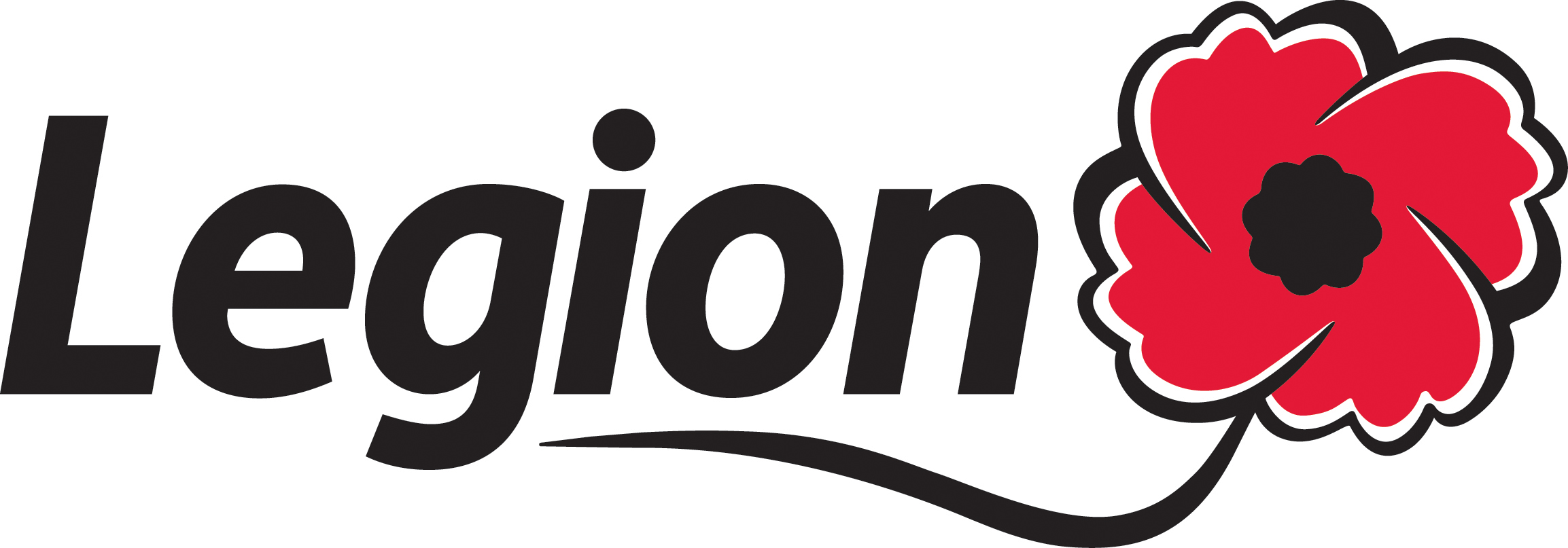 Information requise pour l’année financière XXXDATE BUTOIR : XXXLes renseignements fournis serviront aux filiales et directions provinciales à mettre en lumière d’un point de vue de RP le travail accompli au cours de l’annéeNom et numéro de la filiale : ____________________________________ Zone : __________1. Personnel de la filiale : rémunéré et bénévole durant l’année financière (donnez un estimé le cas échant)a) Nombre d’employés à temps plein	________b) Nombre d’employés à temps partiel/occasionnels	________c) Nombre d’employés à commission	________d) Nombre de bénévoles réguliers	________e) Nombre d’officiers d’entraide de filiale	________2. Contributions des bénévoles de votre filiale durant l’année financièrea) Nombre d’heures estimées contribuées par tous les bénévoles	________b) Nombre d’heures estimées de bénévolat dévoué aux collectes de fond	________c) Nombre d’heures estimées de bénévolat dévoué spécifiquement aux :	Programmes/activités pour vétérans	________	Programmes/activités pour personnes âgées	________	Programmes/activités pour la jeunesse	________	Organisations/causes humanitaires	________	Gestion de la filiale (y compris le comité exécutif)	________	Cérémonies commémoratives officielles (ex. le Souvenir)	________	Réservations pour des groupes de l’extérieur	________3. Programmes/activités de la filiale durant l’année financière a) Coût des programmes/activités de la filiale pour :	Vétérans	________$	Personnes âgées	________$	Jeunesse	________$b) Apport financier de la filiale aux corps de cadets   OUI     NON       Air ________$ Armée _______$ Mer _______$ 	Total : ________$c) Apport financier aux scouts/guides :	Garçons scouts _______$ Filles guides _______$	Total : ________$4. Fond du Coquelicot – recettes et décaissements durant l’année financièrea) Montant total recueilli durant la campagne du Coquelicot 2017	________$b) Montant total décaissé en date du 31 mai 2017 à même le fond en fidéicommis	________$c) Souligner les contributions versées à même le fond en fidéicommis du Coquelicot :	Douceurs aux vétérans 	Équipement médical 	Recherche médicale	Vétérans locaux	Projet de logement	Chiens de soutien pour vétérans	Autres (nommez) __________________________________________________________________5. Aide financière et assistance à la communauté durant l’année financièrea) Montant total versé à la communauté	_________$b) Montant total versé à des organisations communautaires à même :	les fonds généraux de la filiale 	     ________$	les recettes de loterie de la filiale	________$	les collectes de fonds pour organismes charitables	________$c) Souligner les trois premiers récipiendaires locaux de dons financiers autres que le fond du Coquelicot :	Banque alimentaire	Hôpital 	Jeunesse	Alphabétisation	Urgence locale 	Éducation/établissements scolaires	Club philanthropique 	Autres (nommez) _____________________________________________d) Locaux de la filiale offerts gratuitement ______ (nombre) de fois à des groupes communautairesSous forme de liste (utilisez une feuille séparée au besoin) : Dites-nous les réalisations importantes de votre filiale au cours de l’année financière, y compris celles qui ont retenu l’attention des médias ou de la communauté. Faites-nous part des commentaires clés — positifs et négatifs — reçus de vos membres concernant les activités et le fonctionnement de votre filiale.Questionnaire rempli par :_________________________	___________________________	    ___________________________Titre du poste	Nom en lettres moulées	SignatureCourriel de la filiale : _____________________________________  No. tél. : _________________________Prière de retourner le questionnaire dûment rempli d’ici le XXX par courriel, télécopieur ou envoi postal à :Nom : (président de la filiale ou commandant de la zone)Courriel :	Télécopieur :	Adresse postale : 	